"Au" CanadaFrench 8 – Ms. McDadeSECTION A – COUNTRIES (LES PAYS)In the French language, countries are either masculine or feminine. Canada is masculine so we refer to it as “Le Canada” in French. Countries are also sometimes spelled differently in French than in English. To replace the word “in” when we are referring to where we are born, we use different gender-based prepositions in French. Fill in the blanks with the correct words:Je suis née _________________ Canada.    MASCULINEIl est né ________________ France.   FEMININEElles sont nées ________________ Etats-Unis.   PLURALIels sont nés _________ Madagascar.   ISLAND EXCEPTIONLet’s do a few more examples together as a class :SECTION B – PROVINCES/ TERRITORIES  (PROVINCES/ TERRITOIRES)Provinces/ territories are also either masculine or feminine. Like countries, they are also sometimes different than English words. Fill in the table with the French name of each province/ territory and the correct masculine or feminine preposition.SECTION C - MAPComplete the blank map of Canada by labelling the provinces and territories in French. Colour each province/ territory as indicated in the table aboveUsing a dot, label the city in which you were bornWrite a sentence on the bottom of your map to indicate where you were born ***Note that we always use the preposition “à” to indicate “in” with respect to cities. e.g. Je suis née à Saint John, au Nouveau Brunswick.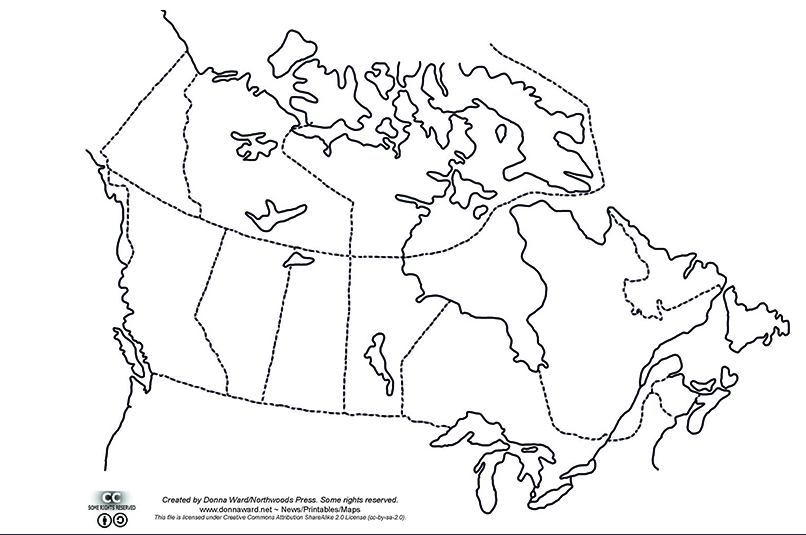 SECTION D – THE VERB "NAÎTRE”The verb “naître” in French means to “be born.” It is used most often in the past tense (e.g. I was born…). Different pronouns have different conjugations in French. Fill in the following table:There are multiple past tenses in French. This one is called Because the first part of the verb is ___________________, the second part needs to agree with the first (masculine/ feminine/ plural)Masculine/ nonbinary singular: ___________________________________________Masculin/ nonbinary plural: ___________________________________________Feminine/ nonbinary singular: ___________________________________________Feminine/ nonbinary plural: ___________________________________________SECTION E: CLASS DETAILSCountry (English)Country (French)« Je suis née… » sentence English name of province/ territoryFrench name of province/ territory“In” PrepositionCouleurBritish ColumbiaRougeAlbertaJauneSaskatchewanBleuManitobaOrangeOntarioVertQuébecBrunNew BrunswickRougeNova ScotiaJaunePrince Edward IslandBleuNewfoundland and LabradorVertYukonVioletNorthwest TerritoriesRoseNunavutGrisEnglish PronounEnglish VerbFrench PronounFrench VerbIwas bornYou (singular)were bornHe (masculine singular)was bornShe (feminie singular)was bornThey (nonbinary singular)were bornWe (informal)were bornWe (plural)were bornYou (plural)were bornThey (masculine plural)were bornThey (femininie plural)were bornThey (nonbinary plural)were borne.g. Ms. McDade est née à Saint John, au Nouveau Brunswick